Eglise de Gaubert villageSamedi 16 février 201918h30Chants polyphoniques à cappellaAvec les groupes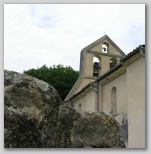 FIORE et BOULEGADISOrganisé par l’Association patrimoine gaubert villagePARTICIPATION LIBRE                                                             NE PAS JETER SUR LA VOIE PUBLIQUE